Муниципальное автономное дошкольное образовательное учреждение № 228 «Детский сад комбинированного вида»Методическая разработкаИгры и игрушки в процессе вызывания речи у неговорящих детейПодготовила:
учитель – логопед
Андреева Наталья Юрьевна
высшая квалификационная категорияКемерово 2023                        Пояснительная записка Цель  разработки поделиться с педагогами имеющимся опытом работы по запуску речи у неговорящих детей, и предложить практические рекомендации, направленные на запуск речи у детей старше 3 лет посредством игр и игрушек.С каждым годом увеличивается число безречевых, неговорящих детей, в возрасте от 3 лет. Группа безречевых детей неоднородна, в нее входят дети с временной задержкой речевого развития, алалией, ранним детским аутизмом, интеллектуальной недостаточностью. Однако, для всех этих детей характерны отсутствие мотивации к речевой деятельности, несформированность коммуникативной функции речи.Игра -  тип осмысленной непродуктивной деятельности, где мотив лежит не в ее результате, а в самом процессе или это совокупность осмысленных действий, объединенных единством мотива.- обозначения набора предметов или программ, предназначенных для подобной деятельностиСущность игры заключается в том, что в ней важен не результат, а сам процесс, процесс переживаний, связанных с игровыми действиями.На начальных этапах работы с неговорящими детьми используются игры и игровые упражнения, позволяющие через игровую, конструктивную, предметно-практическую виды деятельности, через необычные для ребенка задания повлиять на мотивационно-побудительный уровень речевой деятельности.Предложенные игры и упражнения можно использовать как в индивидуальной, так и в групповой работе.Игра на формирование орудийно-предметных действийИгра "Прокати шарик"  Цель: учить ребенка брать и удерживать шарик в руке.  Оборудование: желоб для скатывания, цветные шарики в коробке, корзина.  Ход игры: взрослый показывает, как брать и класть шарики на верхний конец желоба, обращает внимание ребенка, что шарики скатываются в корзину. Затем по подражанию ребенок повторяет действия взрослого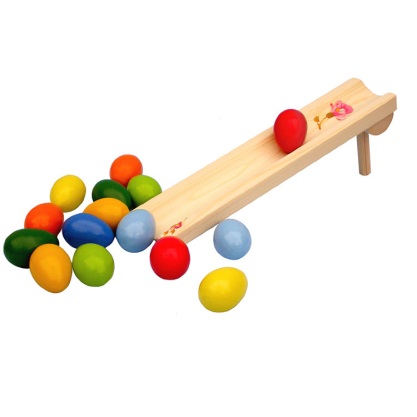 Игры-стучалки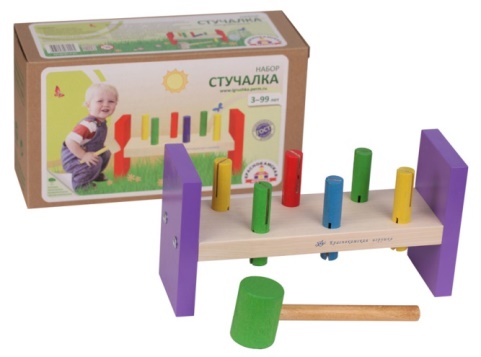 Игра "Выбей шарик"  Цель: развивать у ребенка соотносящие действия, учить выполнять задания, подражая взрослому.  Оборудование: игрушка лоток с цветными шариками и молоточком.  Ход  игры:  взрослый  показывает  ребенку  игрушку,  ударяет  молотком  по  шарику,  при  этом  обращает внимание  ребенка  на  выкатывающийся  из  отверстия  шарик.  Побуждает ребенка к  самостоятельным действия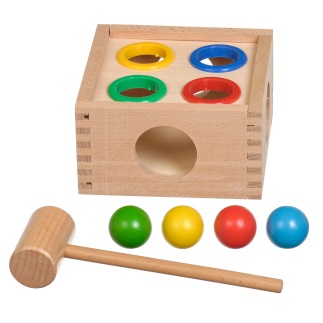 Игра "Посадим грибы"  Цель: формировать соотносящие действия.  Оборудование: основа – полянка со штырьками, грибы.  Ход игры: взрослый показывает ребенку полянку и грибы, говорит: «Давай их посадим».  Ребенок  повторяет  это  действие  по  подражанию.  Если  он  затрудняется, используются  совместные  действия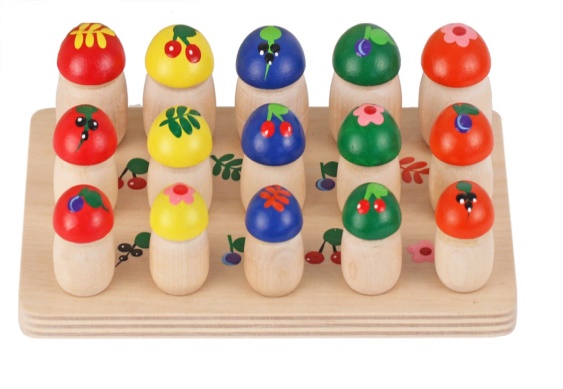 Сенсорная коробка • Сенсорная коробка - емкость с неким наполнителем, главное назначение которой – дать возможность детям трогать, пересыпать, переливать, исследовать, изучать, то, что находится внутри.  • Тематически сенсорные коробки могут быть самыми разнообразными, Например, наполненная землей песочница с грузовиками – про транспорт и строительство, лед с белыми медведями – Антарктида, свежая трава и животные – ферма, цветы и бабочки с божьими коровками – насекомые. Это игрушка универсальная, которая дает возможность детям экспериментировать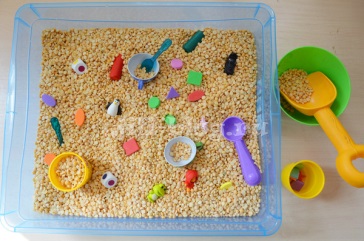 Игра "Что в коробочке?"  Цель: учить ребенка выполнять соотносящие действия; формировать согласованность действий обеих рук.  Оборудование:  две  разные  коробочки  по  величине  или  форме  с  закрывающимися  крышками,  игрушки (колокольчик, бусы, логомарблс, логопуговицы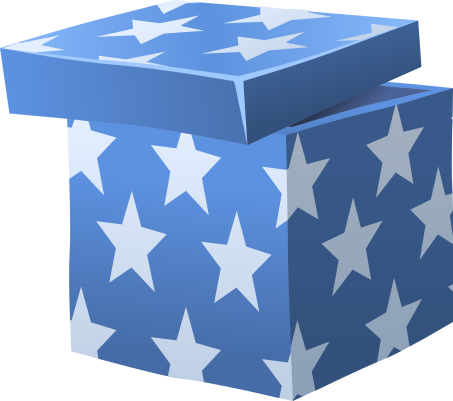 1 вариант Ход игры:  Взрослый показывает ребенку коробку, трясет ее, обращает его внимание на то, что в ней что-то лежит, побуждает  его  открыть  коробку,  достать  игрушку,  при  этом  взрослый  обыгрывает  игрушку.  В  случае необходимости взрослый действует совместно с ребенком. Аналогично проходит игра со второй коробкой.2 вариант Ход игры:  Взрослый показывает ребенку сразу две коробки. Побуждает снять с них крышки так, чтобы они не лежали рядом со своими коробками. Затем просит положить (спрятать) в коробки игрушки, помогая ребенку сделать правильный  выбор:  обводит  рукой  по  контуру  крышки  и  отверстия  коробочек,  учит  примерять  крышку  к коробке. Когда ребенок закроет коробку, взрослый говорит: "Правильно, ты закрыл круглую коробку круглой крышкой".3 вариант Ход игры:  Ребенок закрывает коробочки разной величины. Игра проводится так же, как и в первом варианте.Игра "Дом животных"  Цель: развивать соотносящие действия, учить выполнять задания, используя метод проб.  Оборудование:  настольная  игра  "Дом  животных"  (прямоугольная  доска  с  вкладышами,  изображающими животных).  Ход игры: взрослый показывает ребенку игру, обращает его внимание на разных животных, которые "живут в  своих  домиках".  Ребенку  предлагается  "выпустить"  каждое  животное  из  своего  домика.  После  того,  как ребенок  достал  все  вкладыши,  ему  нужно  найти  и  "вставить"  животных  на  свои  места.  При  затруднениях используется метод проб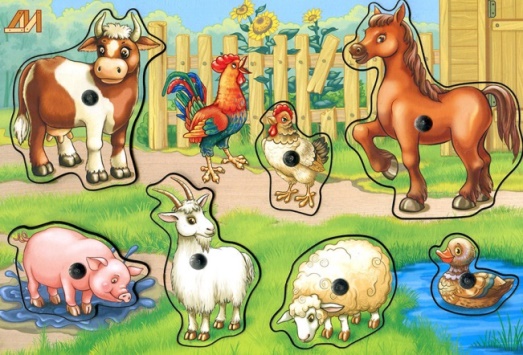 Домики с вкладышами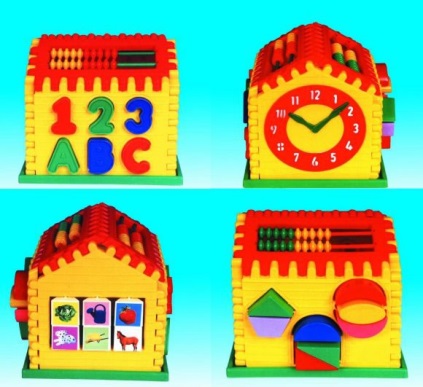 Игрушки с выскакивающими животными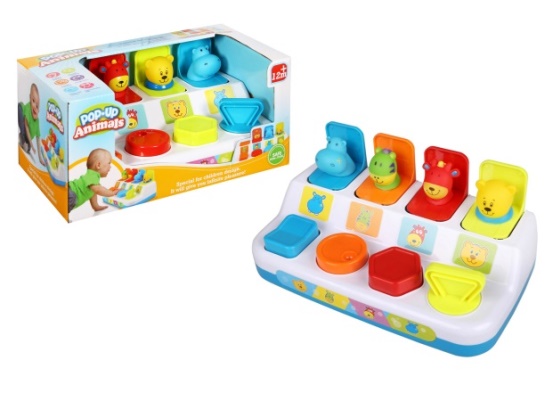 Пирамидки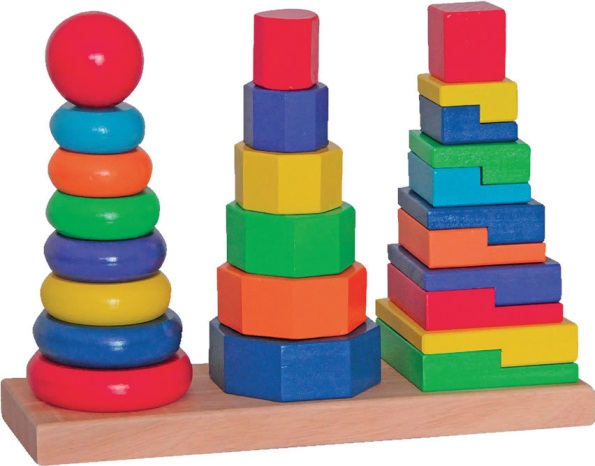 Игра "Собери пирамидку-качели"Цель: развивать у ребенка соотносящие действия, учить его выполнять задания, подражая взрослому.  Оборудование: игрушка пирамидка -качели.  Ход  игры:  взрослый  показывает  ребенку  пирамидку  и  предлагает  поиграть  вместе.  Взрослый  снимает колечки с одного стержня пирамидки и просит ребенка снимать колечки с другого стержня. Затем взрослый надевает колечки на свой стержень и просит ребенка действовать так же.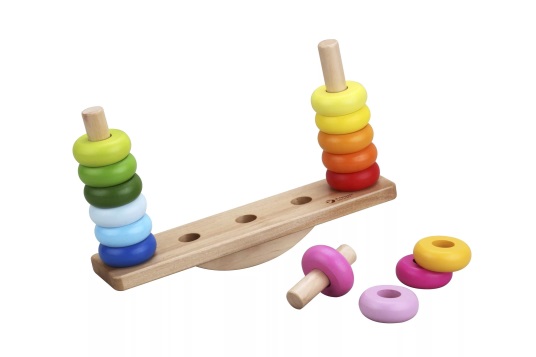 Игры на формирование предметно-игровых действийИгра "Покатай матрешку"  Цель: формировать у ребенка интерес и положительное отношение к сюжетным игрушкам, к действиям с ними.  Оборудование: тележка, 2 матрешки (двухместные).  Ход  игры:  взрослый  показывает  ребенку  матрешку,  любуется  ею,  говорит,  какая  она  красивая.  Затем показывает, как матрешка "топает" до тележки, ("топ-топ"), сажает ее в тележку, катает, подвозит тележку к ребенку, спрашивает: "А твоя матрешка хочет покататься?" Предлагает ребенку посадить свою матрешку в тележку и покатать ее.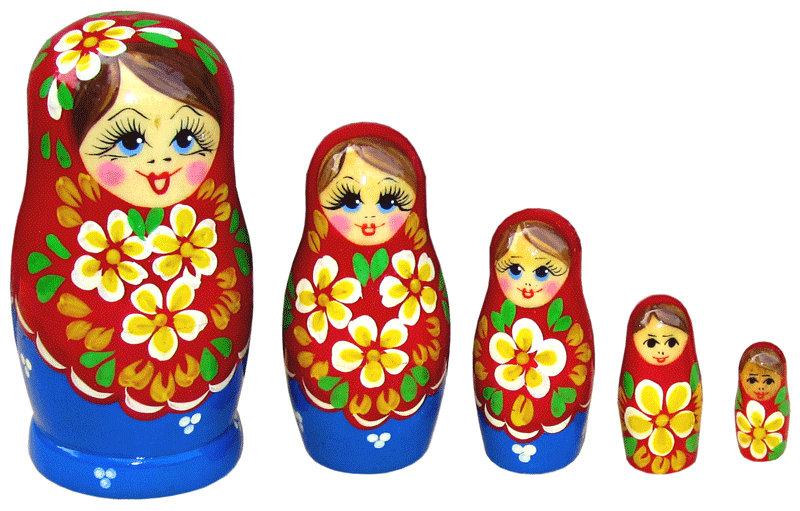 Игра "Покатай ежат"  Цель: учить ребенка выполнять предметно-игровые действия; развивать совместные действия.  Оборудование: игрушки - карусели, ежата (мелкие предметы).  Ход игры: взрослый показывает игрушки, говорит: "Вот ежик - ни головы, ни ножек!", предлагает покатать ежат, расставив их по местам на карусели. Взрослый рассказывает потешку:  Еле-еле, еле-еле, закружились карусели,  А потом, потом, потом - все бегом, бегом, бегом.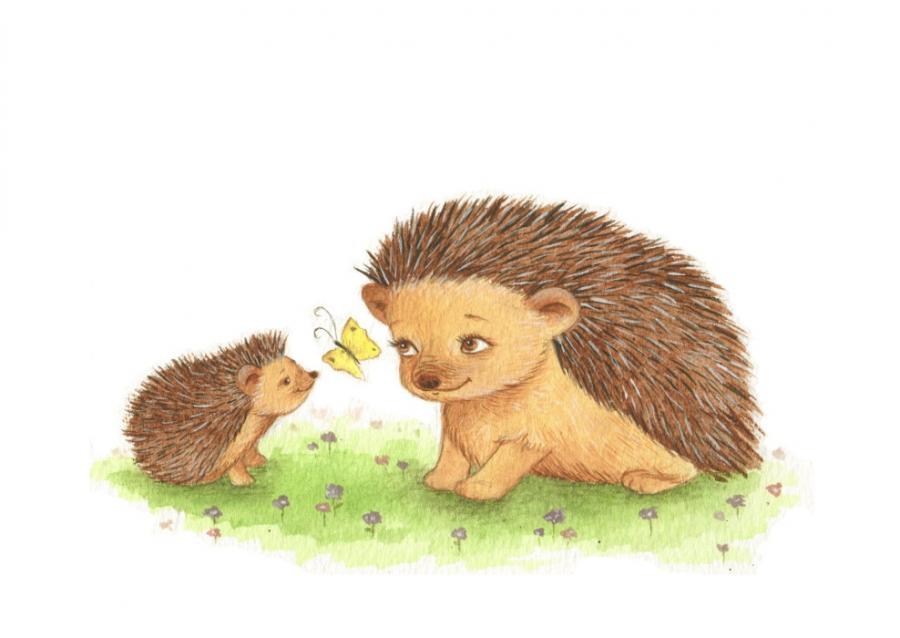 Заводные игрушки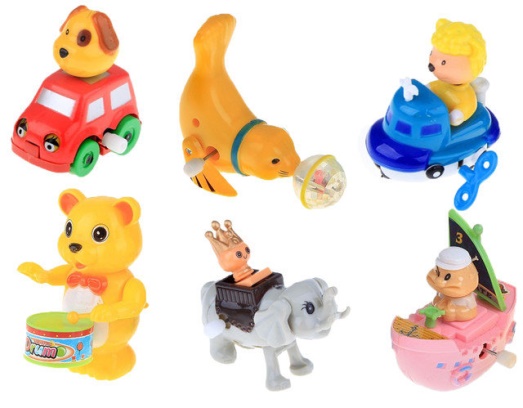 Игра "Построим забор"  Цель:  формировать  у  ребенка  интерес  к  строительным  играм,  учить  выполнять  предметно-игровые действия, подражая взрослому.  Оборудование: игрушки - машина, кирпичики, домик, петушок.  Ход  игры:  взрослый  обращает  внимание  ребенка  на  домик,  в  котором  живет  петушок.  Предлагает построить забор вокруг домика петушка, защитить его от хитрой лисы. Взрослый просит ребенка загрузить машину кирпичиками и отвезти их к домику петушка. Затем взрослый и ребенок строят забор вокруг домика. Ребенок действует, подражая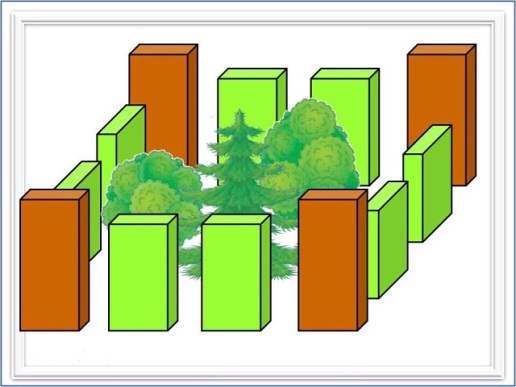 Игра "Угощаем кукол"  Цель: учить ребенка выполнять предметно-игровые действия.  Оборудование: куклы, набор детской посуды, крупа в кастрюле.  Ход  игры:  взрослый  ставит  перед  ребенком кукол,  объясняет,  что  они  пришли  в  гости  и  их  надо угостить  "кашей",  напоить  "чаем".  Затем  взрослый  выкладывает  две  тарелки  и  просит  ребенка  раздать  их куклам.  Далее  ставит  кастрюлю  с крупой,  кладет  ложку  и  просит  ребенка  покормить кукол.  В  случае  необходимости  показывает,  как  надо  насыпать крупу,  либо  действует  совместно  с  ребенком. Затем  взрослый  спрашивает:  "Чем  будут куклы есть  кашу?  Чем  ты  ешь  кашу?"  Просит  взять  ложки, раздать куклам,  покормить  их,  произносит:  "Кушай,  Ляля,- ам-ам".  Аналогично  раздаются  чашки  и наливается  в  чашки  "чай"  из  чайника.  Если  ребенок  испытывает  затруднения,  используются  совместные действия.  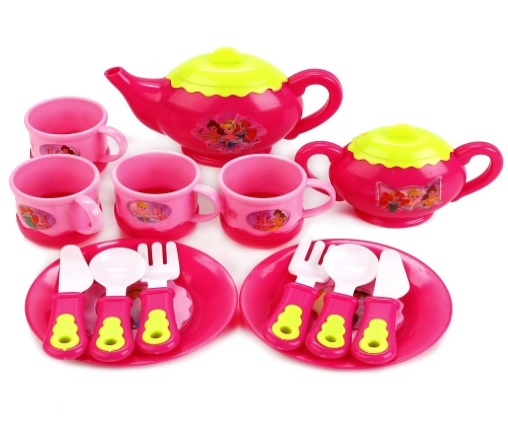 Игра "Сделаем мебель для матрешки"  Цель:  формировать  интерес  к  строительным  играм,  учить  выполнять  предметно-игровые  действия, подражая взрослому.  Оборудование: кубики, кирпичики, матрешка.  Ход игры: взрослый предлагает ребенку сделать мебель - стол, стул для куклы. Затем он сооружает перед ребенком стол - кирпичик кладет на кубик, стул - кирпичик ставится на ребро рядом с кубиком, просит ребенка повторить эти действия. После этого мебель обыгрывается.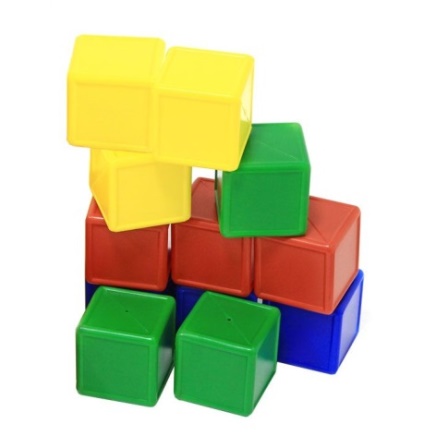 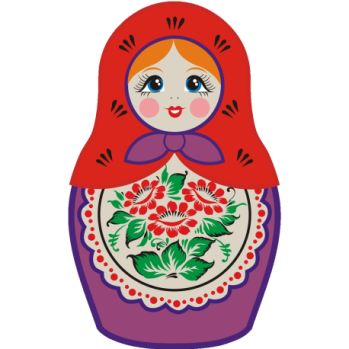 Игра "Позвони по телефону"  Цель: развивать у ребенка интерес к общению. Оборудование: 2 детских телефона с дисками.  Ход игры: взрослый предлагает ребенку позвонить своим маме по телефону: одной рукой ребенок берет трубку,  второй  рукой  набирает  номер,  вставляя  палец  в  отверстие  диска  и  прокручивая  его.  Действия сопровождаются словами: "Алло! Алло! Мама, это я Аня".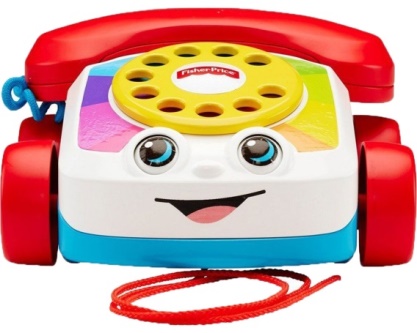 Игра "Построим лесенку"  Цель:  формировать  у  ребенка  интерес  к  строительным  играм,  учить  выполнять  предметно-игровые действия, подражая взрослому.  Оборудование: игрушки - машина, кубики, маленькая кукла.  Ход игры: взрослый предлагает ребенку построить лестницу для куклы. Они нагружают кубики в машину и везут  в  игровой  уголок.  Затем  взрослый  вовлекает  ребенка  в  постройку  лестницы,  показывает,  как  нужно расставлять кубики, обыгрывает постройку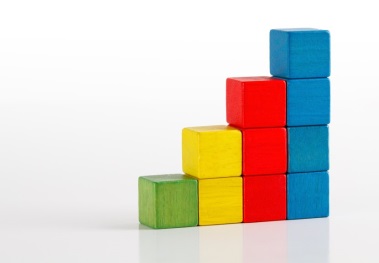 Используемая литература:Жукова Н.С., Мастюкова Е.М., Филичева Т.Б. Преодоление общего недоразвития речи у дошкольников – М.: Просвещение, 1990.Катаева А.А., Стребелева Е.А. Дидактические игры и упражнения в обучении умственно отсталых дошкольников. – М.: Бук-мастер, 1993.Козак О.Н. Игры и занятия с детьми от рождения до трех лет. – С.-Петербург: Союз, 1998.источник - Часть 1. Журнал «Воспитание и обучение детей с нарушениями развития» №5, 2004